  מסכת כתובות דף נו עמוד אבעי רב אשי: נכנסה לחופה ופירסה נידה, מהו? אם תימצי לומר חיבת חופה קונה - חופה דחזיא לביאה, אבל חופה דלא חזיא לביאה לא, או דלמא לא שנא? תיקו.חופה שאינה ראויה לביאההקדמהבמשנה נאמר:  "נתארמלה או נתגרשה, בין מן הארוסין בין מן הנשואין - גובה את הכל; רבי אלעזר בן עזריה אומר: מן הנשואין - גובה את הכל, מן האירוסין - בתולה גובה מאתים, ואלמנה מנה, שלא כתב לה אלא על מנת לכונסה". דהיינו שלדעת רבי אלעזר בן עזריה, אומדן הדעת של הבעל, משפיע על גובה הכתובה. אירוסין שלא הגיעו לכלל נישואין, הם סיבה לתת לאשה רק את המינימום, ללא תוספת הכתובה. לאחר דין ודברים, הגמרא פוסקת כראב"ע. כהמשך לדיון זה, "בעי רבין: נכנסה לחופה ולא נבעלה, מהו? חיבת חופה קונה, או חיבת ביאה קונה"? הגמרא בסוגייתנו דנה בחופה שלא הגיעה לכלל ביאה, כיוון שהכלה הייתה נידה ואחר כך הבעל מת. הנחת היסוד של רב אשי היא שאכן חיבת חופה קונה, והוא רק מברר אם זה מותנה בצירוף הביאה לחופה. "מדבעי רב אשי דהוא בתרא, ש"מ דחיבת חופה קונה ס"ל.. וכן פסק רבינו אלפסי ז"ל".נידה לפני חופה או אחריהשאלת מפתח היא עיתוי פריסת הנידה. כתב הרא"ש: "על כרחין הכי פי': נכנסה לחופה וכבר פרסה נדה, דאי פרסה נדה אח"כ- כבר קנאה בתחילת חופה דסוף חופה היא תחילת ביאה. נמצא דחופה קונה בתחילתה" כך עולה גם מדברי הרמב"ם: "אם היתה נדה אף על פי שנכנסה לחופה ונתיחד עמה, לא גמרו הנישואין והרי היא כארוסה עדיין".כיוון ששאלתו של רב אשי  "עלתה בתיקו הלכך אינה קונה". לדעת הרמב"ם, חוסר האפשרות לביאה, שולל את תקפותה של החופה. גם דעת הר"י מגאש היא, שאם הייתה נדה קודם החופה אין החופה חלה כלל. "מי שפרסה אשתו נדה, אמר ה"ר יהוסף הלוי ז"ל בשם ה"ר יצחק בר' ראובן ז"ל, שהנדה אינה ראויה ליכנס לחופה ואין מברכין ברכת חתנים כלל עד שתטהר, שאין חופה אלא ייחוד חתן וכלה לשם נישואין. ונדה הרי אסורה להתייחד".הרא"ש תמה על כך: מדוע לא עלתה שאלה זו בכל מקום אחר שנזכרה חופה, כגון הזכאות של האישה לאכול תרומה. לכן סבור הרא"ש "דפשיטא ליה דחופת נדה הוי חופה, אלא דמיבעיא ליה: את"ל דלרבי אלעזר בן עזריה זכתה בחיבת חופה בלא ביאה, חופת נדה מהו?". דהיינו שהשאלה איננה באשר לחלות החופה, אלא על ההתחייבויות הממוניות שמעבר למינימום של כתובה. גם הריטב"א, בעקבות הרמב"ן והתוספות, סבור שאין בעיה בחלות החופה, אלא "שכל אדם רוצה לעשות חופה בטהורה הראויה לביאה כדי שלא יעכב ביאתו, ודומיא דחלה הוא או שחלתה היא, ועכשיו שאנו נוהגים אפילו לכתחילה לעשות חופה לנדה, זהו לפי שאנו קהל מועט, ושמא יבא עיכוב לנשואין אם נמתין עד שתטהר".  לדעתו, לא דברו על מקרה שפירסה נידה קודם חופה, משום ש"אילו פירסה נדה קודם לכן, פשיטא דלא אקני לה תוספת". אמנם, הריטב"א מעלה את החשש של קידושי טעות:  "ומיהו שמעתי בשם ה"ר פרץ ז"ל, שאם היא נדה בשעת כניסה לחופה צריך להודיע לחתן. שאם לא הודיעוהו אסור לעשות לו חופה, דהוי חופה וקידושין בטעות, וראוי לחוש לדבריו ז"ל לכתחלה". גם הר"ן מצמצם את הדיון לתוספת כתובה בלבד. הוא מגיב על דברי הרמב"ם, שמעמדה נשאר כארוסה: "תימה, דכיון דקיימא לן ביבמות [דף נז ב] דיש חופה לפסולות [כגון אלמנה לכהן גדול וחברותיה] חופת נדה למה לא תקנה? לפיכך נראה כדברי האומר דלא איבעיא לן אלא לענין תוספת כתובה, אבל לשאר דברים קונה". לקושיה זו של הר"ן, מספר תשובות. 1.הדרישה מחלק: "כיון שנושאה אדעתא דהכי לבוא עליה באיסור נחשבת לו כאשתו. מה שאין כן בנדה שלא היתה דעתו בשעת כניסה לבוא עליה, כי אם אחר שתטהר מנדתה". בדומה לכך כתב הלחם משנה:  "הכל הולך בתר הכוונה דכונס לחופה, אם כונס לבא עליה אחר אותה חופה- אעפ"י שהיא ביאה פסולה הרי קנאה. ומשום הכי אמרינן התם דיש חופה לפסולות, כלומר כשנשא אחת מחייבי לאוין וכנסה לחופה כיון דדעתו לבא עליה תיכף אחרי החופה - אעפ"י שלא בא עליה קנאה, דהא חזינן דנשאה. אבל כשכנסה נדה, אין דעתו לבוא עליה אלא אחר שתטהר, דודאי לאו אדעתיה למיעבד איסורא, אלא לבא עליה אחר שתטהר ולא קנאה".  רבה של אמסטרדם, רבי אליעזר רוקח מבאר:"שאני נדה שאיסורה שוה לכל העולם ויש בה נמי לאו דחייבי כריתות דאין בהם דין ירושה כלל, ואמטו להכי אינו יורשה. משא"כ חייבי לאוין ושניות, שיש להם היתר לאחרים ואין בהם כרת, תקנו בהם שהבעל יורשם". מכל מקום, דעת הר"ן כדעת הריטב"א, שהנשואין חלים. אולם, שלא כדברי הריטב"א,  לדעתו יתכן שהספק התייחס אפילו למקרה שקדמה נידתה לחופה, ואף על פי כן רק התוספת בסכנה: "אף בכנסה נדה כן אלא שאין דרך לכנוס אלא בראויה לביאה" הדברים קשורים לסוגיה בראשית המסכת: "חלה הוא, או שחלתה היא, או שפירסה נדה - אינו מעלה לה מזונות. ואיכא דבעי לה מיבעיא... פירסה נדה, מהו? ". המאירי שם מציב את שני הפירושים:"ממה שאמרו בסוגיא זו שאם פרסה נדה אינו מעלה לה מזונות, אתה למד שהנדה אינה ראויה לכנסה עד שתטהר. וגאוני ספרד מפרשין בה, שאם נכנסה לחפה בנדותה, לא גמרו הנשואין והרי היא עדין כארוסה.. ומכל מקום גדולי הדורות סוברים, שאם כנסה בדיעבד נשואה היא.. ולא אמרו כאן אלא שמאחר שאינו ראויה לכתחלה לכנסה, אונס הוא ואינו מעלה לה מזונות, שאין אומרים לאדם לעשות מה שאינו ראוי, אף על פי שאם עשה עשוי". השולחן ערוך מביא את שתי הדעות: "הכניס האיש ארוסתו לחופה... אם היתה נדה, ואחר כך כנסה לחופה ונתייחד עמה, אינה כאשתו,   אלא לכל הדברים היא עדיין כארוסה, מאחר שהיתה נדה. וי"א דדוקא לענין שלא תגבה התוספת היא עדיין כארוסה, אבל לכל שאר דברים הרי היא כנשואה".בשיטה מקובצת מציע בשם הרי"ד כיוון הפוך: מצבה של נדה לפני חופה טוב יותר:  "אפשר לומר דדוקא נכנסה לחופה ופירסה נדה, אבל פירסה נדה קודם והודיעוהו ואפ"ה כנסה לחופה- הא ודאי דגמר ויהיב דאדעתא דהכי כנסה לחופה וחיבת חופה קונה".באמת אפשר לפרש בסוגייתנו, שכל שאלתו של רב אשי היא כשלא הודיעו לחתן.  אם הודיעו לו, "וודאי היא קנויה לו מיד, כיוון דעושה חופה כדי לבעול כשתהיה טהורה". נסכם את הדעות:מתי חופה קונהמבין הדברים עולה מחלוקת נוספת: "כתב הרא"ש, דאי פירסה נדה אח"כ, כבר קנאה בתחילת חופה דסוף חופה היא תחל' ביאה. נמצא דחופה קונה בתחילתה. אבל במרדכי משמע, דאף דהיתה טהורה כשנכנסה לחופה, אם פירסה נדה בתוך חופתה פסקה לה חיבת ביאה. והדבר תמוה: אם כבר קנאה בתחילת חופה איך יופקע הקנין כשפירסה נדה? ואפשר דסבירא ליה דסוף חופה קונה". החתם סופר סבור, שכדי להימלט מקושייתו של הרא"ש שתחילת חופה קונה, "פירש"י דמיירי שמת אח"כ ואיגלי מילתא למפרע דלא הוה חזי' לביאה מעולם".חולה לעומת נדההרא"ש נשאל: ראובן שחלק נכסיו והניח קרקע לבתו לנדוניתה בתנאי שאם תמות קודם נישואין שישאר הקרקע להקדש. וחלתה חולי מות, וכדי להפקיע הקרקע מיד הקדש הלכו קרוביה והושיבוה במטה בחליה עם קרוביה ועשו שבעה ברכות כדי שיירשנה, ומתה מחולי זה ולא קרב אליה, הורני אם יירשנה". ופסק: "נראה דאין באותה חופה כלום.. כיון שלא היתה ראויה לביאה. ועוד דאזלינן בתר דעתא דראובן שרצה לעשות טובה לנשמתו ליתנו להקדש, ולא שיירשוהו יורשיו. רק שיירו כדי שתנשא בו בתו, וכ"ש שלא היה בדעתו שיבא לידי נכרי ע"י הערמה, הלכך אומדנא דמוכח והקרקע הוא הקדש". לכאורה דבריו בראשיתם סותרים את הפסק שלו בסוגיתנו, שחופת נידה קונה.   מהתשובה "משמע דמפרש גם כן כדברי הרמב"ם.. אבל בפסקיו חזר בו הרב ופסק... דחופת נדה הוי חופה לשאר דברים". אולם בדרכי משה הביא הרמ"א הן את התשובה של הרא"ש, והן את הפסק שאין צורך בחופה הראויה לביאה. ניתן לבאר, שדין חולה סופנית גרוע מנידה  "מאחר שאינה ראוי לביאה כלל". מה שאין כן נידה, שסופה מקווה וטהרה.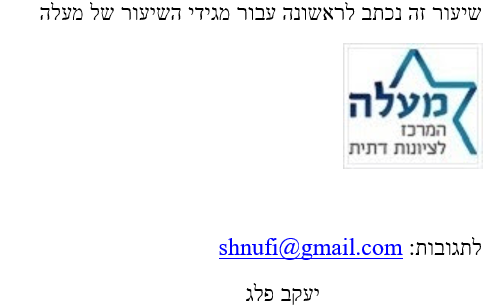 פירסה נדהר"י מגאשריטב"אמאירישיטה מקובצתמרדכילפני החופהחופה לא תקפה. נשארת ארוסה.פשוט שאין לה תוספתספק רב אשי ,לגבי תוספתיש לה הכול, אם הודיעו לוספק רב אשי, אם לא הודיעו לואחרי החופהספק רב אשיספק רב אשיספק רב אשי. אפילו בזה התוספת בשאלה.ספק רב אשיאינה גובה תוספת (בשם ר"ח).